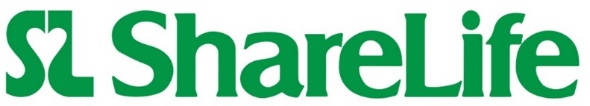 복음을 따라 사는 삶: 2021 교구 캠페인생명의 나눔 주일 주보4월 18일 | 6월 20일 | 10월 3일부활절 주일 – 주님의 부활2021년 4월 4일축복을 나누고 복음을 따르는 삶생명의 나눔 주일은 4월 18일입니다. 올해 캠페인의 우리 교구의 목표는 [insert parish goal $]입니다.올해는 신용카드로 1회 또는 정기 후원을 하실 수 있는 sharelife.org를 통해 참여하시는 것을 권장해드립니다. 정기 후원은 일 년 동안 꾸준히 여러분의 생명의 나눔 후원을 계속하실 수 있는 편리한 방법입니다.자리 또는 교구 사무실에 있는 초록색 생명의 나눔 봉투를 이용해, 봉투에 들어있는 양식을 채우시고, 원하시는 금액을 적어서 넣기만 하시면 됩니다. 언제든 교구 사무실로 제출하시거나 헌금함에 넣으시면 됩니다. 선승인 기부에 대해 궁금한 점이 있다면, 생명의 나눔slife@archtoronto.org 또는 416-934-3411로 연락해 주시기 바랍니다.생명의 나눔에 큰 관심을 보여주셔서 감사합니다!부활절 제2주일-자비주일2021년 4월 11일다음 주는 생명의 나눔 일요일입니다.2021 생명의 나눔 캠페인의 목표는 $1380만 입니다. 우리 교구의 목표는 [insert parish goal $]입니다.“우리가 목표를 이룰 수 있다면, 그건 모두 여러분의 덕입니다. 생명의 나눔을 통해 희생의 기부를 통해 오늘날의 영웅이 되어보세요. 주님의 은총을 여러분께서 헤아려 보시고, 여러분이 할 수 있는 생명의 나눔을 해보세요.”-토마스 콜린스 추기경다음 주인 4월 18일은 생명의 나눔 주일입니다. 여러분의 자비로운 참여를 부탁 드립니다.부활절 제3주일2021년 4월 18일이번 주는 생명의 나눔 주일입니다!“우리 사회의 어려운 분들은 자신이 간절히 원하는 보살핌을 받기 위해 저와 여러분에게 의존하고 있습니다. 그렇기에 우리 교구 캠페인 목표인 1380만 달러를 모으는 것이 중요한 이유입니다. 우리가 목표를 이룰 수 있다면, 그건 모두 여러분의 덕분입니다.”-토마스 콜린스 추기경우리 교구의 목표는 [insert parish goal $]입니다. 오늘은 생명의 나눔 주일입니다. 자비로운 참여를 부탁 드립니다.부활절 제4주일 – 소명을 위한 세계 기도일2021년 4월 25일생명의 나눔을 통해 소명을 함께해주세요생명의 나눔을 함께 하신다면, 미래의 사제 교육에 이바지하고 계신 것입니다.생명의 나눔에 주신 여러분의 후원으로 세인트 어거스틴 신학교 및 구세주 어머니 선교 신학교에 재학 중인 54명을 후원해 우리 교회의 미래에 투자할 수 있게 되었습니다.우리 교구의 목표는 [insert parish goal $]입니다. 오늘까지 [insert parish goal $]를 모금했습니다.부활 제5주일 2021년 5월 2일생명의 나눔은 팬데믹 기간 동안 여러분의 지원이 필요합니다.비타 센터(Vita Centre)는 생명의 나눔 기금 지원을 받는 기관으로, 필 지역(Peel Region)의 임산부와 육아 여성을 위한 지원, 교육 및 상담을 제공하고 있습니다."생명의 나눔에 기부하는 모든 분들께 진심으로 감사드립니다. 여러분의 지원을 통해 취약한 가정의 부모들이 가정과 자녀를 돌볼 수 있게 되었습니다.”– 타냐 페레이라, Vita Centre생명의 나눔을 지원해 주셔서 감사합니다!부활 제6주일2021년 5월 9일생명의 나눔에 보내주신 기부금은 어려운 이웃을 도울 수 있습니다.“생명의 나눔 기금은 팬데믹이 시작된 이후 수천 명의 사람들을 돕고 있으며, 봉사하는 사람들의 안전과 개선 사항을 반영하여 프로그램을 신속하게 조정하였습니다.”“우리는 팬데믹으로 피해를 입은 사람들의 고통을 덜어줄 수 있습니다. 예수님께서 어려운 이들에게 봉사함으로써 복음을 전하라고 말씀하셨습니다.”– 토마스 콜린스 추기경생명의 나눔을 지원해 주셔서 감사합니다!주님 승천 대축일세계 커뮤니케이션의 날2021년 5월 16일전 세계 및 지역에 복음을 전도합니다.“대교구의 성직자와 신실한 평신도 여러분은 이웃의 필요를 잊지 않았습니다. 생명의 나눔 기관의 활동에 대해 지속적으로 신도들을 교육해 주신 모든 분들께 감사드립니다.”– 토마스 콜린스 추기경생명의 나눔을 지원해 주셔서 감사합니다!성령 강림 대축일2021년 5월 23일신앙을 행동으로 실천하여 복음을 전도합니다.“생명의 나눔은 신앙 실천을 확인하는 방식입니다. 이는 천주교의 정당성과 진실성을 입증하는 방식입니다. 즉, 말로 하는 것이 아니라 사랑을 나누고 실천하는 것이며, 우리는 생명의 나눔과 함께 이 방식을 수행하고 있습니다.”– 토마스 콜린스 추기경교구 사무실이나 sharelife.org를 통해 여러분의 헌금을 전달해 주세요. 아낌없는 후원을 부탁드립니다.삼위일체 대축일2021년 5월 30일어려운 사람들을 위해 복음을 전도합니다."여러분이 없었다면, 생명의 나눔은 어려운 사람들에게 봉사하고 복음을 전도하는 사명을 완수할 수 없었습니다. 우리가 다 함께 진정한 변화를 만들고 있습니다. 제 기도는 사람들에게 이로운 일을 스스로 실천함으로써 하나님의 사랑에 계속 응답할 수 있도록 하는 것입니다."— 토마스 콜린스 추기경교구 사무실이나 sharelife.org를 통해 여러분의 헌금을 전달해 주세요. 아낌없는 후원을 부탁드립니다.연중 10주일 2021년 6월 6일 청각장애자들을 위한 재정적인 지원을 통해 복음을  실천하기“코비드-19 대유행이 진행되는 동안, 생명의 나눔이 재정적인 지원을 하고 있는 기관들은 최전선에서 일을 하고 있습니다. 그중의 한 기관인 사일런트 보이스는 청각 장애가 있는 사람들을 위해 미국식 수화를 사용하는 프로그램을 끊임없이 제공하고 있습니다. 청각 장애가 있는 취약 계층 성인, 청소년, 어린이와 그들의 가족들이, 사일런트 보이스가 제공하는 미국식 수화를 사용하는 모든 프로그램에 참여하는 것을 가능하게 하는 여러분들이야말로 진정 변화의 주체자입니다.”-켈리 멕켄지-사일런트 보이스다음 주일6월 20일은 생명의 나눔 모금 주일입니다. 정성 껏 봉헌해 주십시요.연중 11주일 2021년 6월 13일 다음 주일은 생명의 나눔 주일입니다!다음 주일, 6월 20일은 생명의 나눔 주일입니다!금년 본당 모금 운동의 목표 금액은 [본당의 목표 금액을 기입하십시오]입니다.  현재까지 [본당의 목표 금액을 기입하십시오] 를 모금했습니다. 본당이나 온라인sharelife.org를 통해 기부해 주시기 바랍니다.한달에 한번씩 내시는 자동이체는 한 해에 걸쳐 내실 쉐어라이프 기부금을 나누어 내실 수 있는 편리한 방법입니다. 본당에 준비되어 있는 생명의 나눔 봉투를 작성하시거나slife@archtoronto.org혹은 416-934-3411에 전화를 하셔서 등록해 주십시오.다음 주일6월 20일은 생명의 나눔 모금 주일입니다. 정성 껏 봉헌해 주십시요.연중 12주일 2021년 6월 20일 이번 주일은 생명의 나눔 주일입니다!“특히 중독자들에게는 이 불확실한 시간들을 견뎌내기 어렵습니다. 생명의 나눔에 기부하시는 분들의 도움이 없이는 저희가,  프로그램들을 진행할 수 없습니다. 여러분들의 도움으로, 정신 건강 문제를 가지고 있거나 약물 중독을 겪고 있는 형제 자매들이 사회적으로 고립되는 것을 급격히 줄일 수 있습니다.” -로빈 그릴러, 세인트 마이클 홈오늘은 생명의 나눔 모금 주일입니다. 정성 껏 봉헌해 주십시요.연중 13주일 2021년 6월 27일생명의 나눔 기관들은 여러분들을 위해서도 존재합니다.생명의 나눔 기관들은 여러분들을 돕기 위해 있다는 것을 기억하십시오. 여러분 자신, 가족을 비롯해 여러분이 사랑하는 사람들 중에서, 생명의 나눔으로부터 재정적 보조를 받고 있는 기관들이 진행하는 서비스나 도움이 필요하다면sharelife.org에 들어가셔서 “도움이 필요하십니까”를 누르십시오.할 수 있으신 분들은 본당 사무실이나 온라인 sharelife.org를 통해 기부해 주시기 바랍니다.추가 발표 – 모든 주일에 사용생명의 나눔 참여가 어떤 차이를 만들었나요?여러분과 같은 자애로운 후원자 덕분에, 생명의 나눔은 작년 한 해 동안 15만 명을 도울 수 있었습니다.여러분의 참여를 통해 다음과 같은 일을 할 수 있었습니다.• 21,000명이 가족 복지 기관을 통한 저렴한 정신 치료를 받을 수 있게 됨• 약 7,000명의 어르신이 높은 품질의 관리와 치료를 받게 함• 토론토 대교구 난민사무소를 통해 528명의 난민이 안전하게 도착함• 약 1,900명의 미성년 임신부/양육모 및 자녀에게 도움을 전함 • 우리 교회의 미래를 위해 세인트 어거스틴 신학교 및 구세주 어머니 선교 신학교에 재학 중인 54명을 후원해 우리 교회의 미래에 투자함생명의 나눔과 함께해주셔서 감사합니다.